Практическая работа  №58.  Создание рисунков в векторном графическом редактореВыполните практическую работу по плану  ОТЧЕТ:- название работы- цель работы- ответ выполненного задания (виде скрина) Отчет сдать 25.05.20 на эл. адрес ris-alena@mail.ru или Viber, WhatsAppЦель: Создать рисунок по образцу в векторном графическом редакторе Paint Ход работы1. С помощью инструментов Линия, Прямоугольник, Эллипс и Заливка нарисуйте несложные логотипы:2. Создайте иллюстрации с использованием различных способов комбинирования объектов и специальных эффектов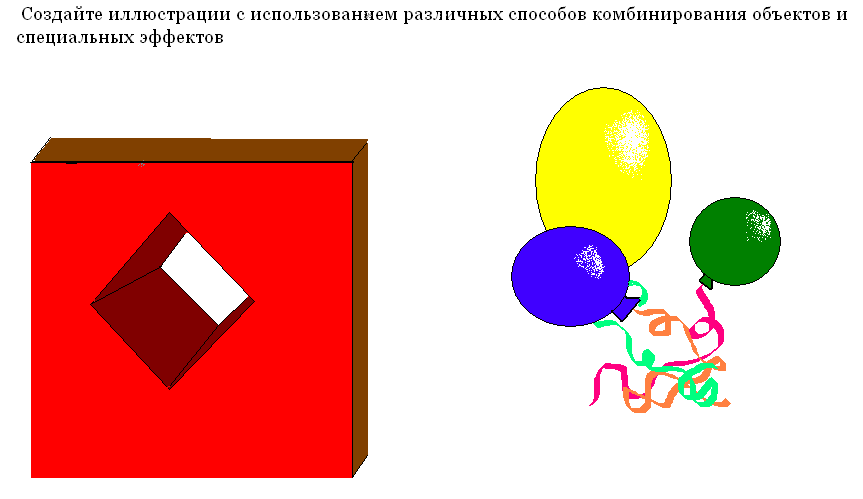 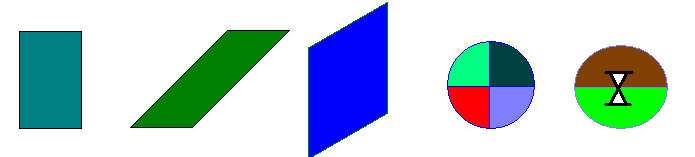 